WNIOSEKo przyznanie świadczenia z ZFŚS...................................................................................................................	Szczecin, dn. ..............................imię i nazwisko Wnioskodawcy...................................................................................................................adres zamieszkania i nr telefonu................................................................................................szkoła, w której wnioskodawca był zatrudniony/dotyczy rencistów i emerytów/Zwracam się z wnioskiem o udzielenie świadczenia ZFŚS z tytułu:DyrektorSzkoły Podstawowej nr 8 w SzczecinieDofinansowania wypoczynku (tzw. „wczasy pod gruszą”).Dofinansowania zorganizowanego wypoczynku dzieci i młodzieży.Dofinansowania do wydarzeń kulturalno – oświatowych, sportowo – rekreacyjnych.Bezzwrotnej pomocy finansowej z powodu trudnej sytuacji materialnej, życiowej lub losowej.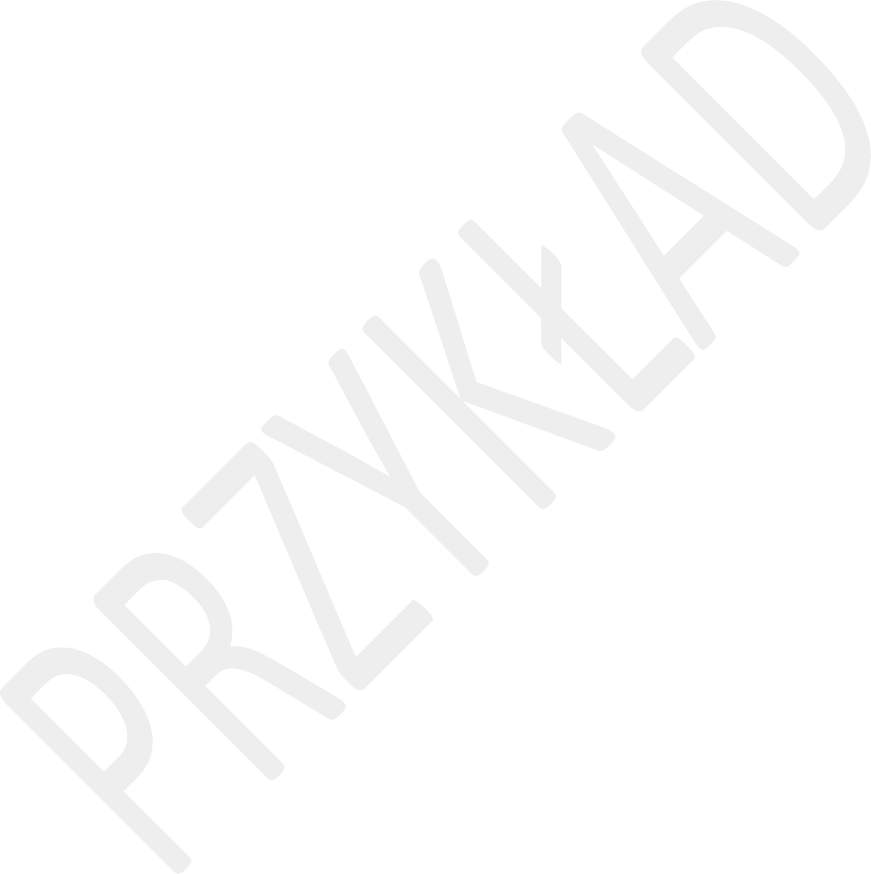 Bezzwrotnej pomocy finansowej w okresie przedświątecznym.Bezzwrotnej pomocy finansowej dla dzieci w przedświątecznym okresie zimowym.(Uwaga! W przypadku pkt. 2., 3. i 4. należy wypełnić pkt. II.1.; w przypadku pkt. 1., 5. i 6. - II.1. lub II.2.)Uzasadnienie wniosku o przyznanie bezzwrotnej pomocy finansowej z powodu trudnej sytuacji materialnej, życiowej lub losowej……………………………………………………………………………………………………………………….…………………………………………………………………………………….………………………………………………………………………………………………………………………………………………………………………………………………………………………………………………………………………………....Dochody:     Do każdego złożonego wniosku należy dołączyć aktualne oświadczenie o dochodach tylko w przypadku podania wysokości dochodów ( zał. nr 5 do Regulaminu).Oświadczenie powyższe składam pod odpowiedzialnością karną zgodnie z art. 271, 273 §1 Kodeksu karnego oraz zgodnie z art. 245 Kodeksu postępowania cywilnego.Proszę o przekazanie przyznanej kwoty na rachunek bankowy nr:........................................................................................................................................................……………………………………...podpis Wnioskodawcy*Niepotrzebne skreślić.** W sytuacji, gdy pracownicy pozostają w związkach pozamałżeńskich, stosuje się ocenę sytuacji socjalnej poprzez ustalenie  dochodu na osobę    w gospodarstwie domowym; zgodnie z definicją GUS gospodarstwem domowym jest zespół osób spokrewnionych lub niespokrewnionych, mieszkających wspólnie i wspólnie utrzymujących się.***Dochód brutto to wszystkie uzyskane dochody, zarówno podlegające opodatkowaniu, jak i zwolnione z tego podatku, np. wynagrodzenie za pracę wraz ze wszystkimi dodatkami, nagrodami, premiami, wynagrodzeniem za pracę w godzinach nadliczbowych, stypendia, renty, emerytury, alimenty, zasiłek dla bezrobotnych, świadczenie 500+, 300+, zasiłki z MOPS, dochody z gospodarstwa rolnego, wynagrodzenia z tytułu umów cywilnoprawnych – zlecenia, o dzieło, a także najmu, dzierżawy, dochody ze środków U.E. itp., przed odliczeniem wszelkich składek i podatku dochodowego.	Rezygnuję z możliwości złożenia  oświadczenia  o wysokości  dochodów i  proszę  o przyznanie  świadczenia w wysokości odpowiadającej trzeciej grupie zaszeregowania pod względem dochodów.
Wnioskodawca może nie składać oświadczenia o przychodach. W takim przypadku będzie przyznana najniższa kwota dofinansowania - odpowiadająca 3. grupie zaszeregowania.
Proszę o przekazanie przyznanej kwoty na rachunek bankowy nr:..................................................................................................................................................... .........................................……………………………………... podpis WnioskodawcyPo zapoznaniu się z klauzulą informacyjną (dostępną na stronie internetowej szkoły: (https://sp8szczecin.edupage.org) oświadczam, że wyrażam / nie wyrażam* zgodę na przetwarzanie 
przez Szkołę Podstawową nr 8 w Szczecinie oraz Komisję Socjalną moich danych osobowych zawartych                       we wniosku o przyznanie świadczenia z ZFŚS i dokumentach przedkładanych wraz z wnioskiem, w zakresie niezbędnym do jego rozpatrzenia.Oświadczam,  że  zapoznałam  (łem)  się  z  Regulaminem  ZFŚS  Szkoły  Podstawowej  nr  8  w  Szczecinie.   
Do  wniosku dołączam dokumenty  potwierdzające moją sytuację materialną, życiową, losową.………………………………...data i podpis Wnioskodawcy------------------------------------------------------------------------------------------------------------------------------------------------Komisja Socjalna proponuje przyznanie świadczenia ZFŚS w wysokości ………………………………..……..zł.
(słownie złotych……………………………………………………………………………………………………………)
Szczecin, dn. ..................................	Podpisy członków Komisji Socjalnej:------------------------------------------------------------------------------------------------------------------------------------------------Decyzja Dyrektora Szkoły Podstawowej nr 8: przyznano / nie przyznano* dofinansowanie

w wysokości  ............................ zł  (słownie złotych ……………………………………………………….……………).Szczecin, dn. ............................	…………………......	pieczęć imienna i podpis Dyrektora* Niepotrzebne skreślić